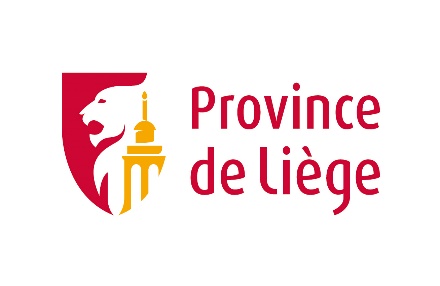 Société : ………………………………………………………………………………………………………………………………….Adresse :………………………………………………………………………………………………………………………………….

Ville :……………………………………………………Code Postal :…………………………………………………………….

Téléphone :………………………………………………………………………………………………………………………………Web : …………………………………………………E-mail : ……………………………………………………………………..

Personne en charge du dossier :…………………………………………………………………………………………...Inscris les échantillons suivants au Concours des bières de la Province de Liège :PRODUITNom de la bière et/ou de la cuvée tel qu’indiqué sur l’étiquette :

……………………………………………………………………………………………………………………………………………
     Je déclare que cette bière est produite dans mes installationsCaractéristiques du produit : Catégorie :Pale & Amber Ale            Blanche                  Double              Triple            Stout & Porter                 Fruitée & Aromatisée                Innovations